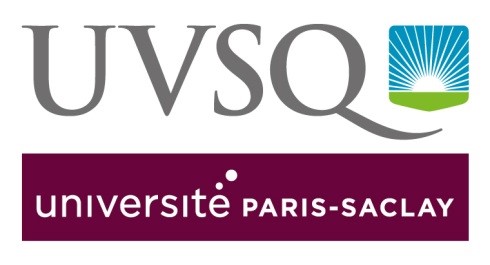 L’imprimé complété ainsi que les pièces demandées doivent être envoyés ou déposés au secrétariat pédagogique de la formation concernée.  Monsieur  	MadameJe sollicite par la présente la délivrance du (ou des) diplôme(s) suivant(s) : Diplôme obtenu par VAE (Validation d’Acquis d’Expérience) Pièces demandées : Photocopie recto/verso d’un justificatif de votre identité (C.N.I., Passeport,…) en cours de validitéUne attestation sur l’honneur précisant le motif de la demande (perte, ...) pour les demandes de Duplicata.Si vous désirez recevoir votre duplicata de diplôme par voie postale : Pour un envoi sur le territoire FrançaisEnveloppe cartonnée format A4 libellée à vos nom et adresse, affranchie au tarif en vigueur pour un envoi en Recommandé avec accusé de réception en France + le formulaire du recommandé AR libellés à vos noms et adresses.Si vous souhaitez qu’une tierce personne retire votre DIPLOME EN votre nom, elle devra fournir l’original d’un justificatif de son identité, une copie de votre justificatif d’identité ainsi qu’une procuration (document distinct à télécharger).	Date de la demande : 		Signature : N° Etudiant :N° INE :Nom de famille : Nom d’usage :Prénom :Date de naissance :Lieu de naissance :Adresse : Code postal :Ville :Mail :Cliquez ici pour taper du texte.Téléphone :Type de Diplôme (Licence, DEUG, Maîtrise, Master, LP,…)Domaine de formation (Droit, Economie, Gestion – Sciences humaines et sociales – Arts, lettres, langues – Sciences, Technologie, Santé) Mention de la spécialitéAnnée universitaire d’obtention1ère Demande ou Duplicata